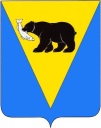 Р А С П О Р Я Ж Е Н И ЕАДМИНИСТРАЦИИ УСТЬ-БОЛЬШЕРЕЦКОГО   МУНИЦИПАЛЬНОГО   РАЙОНА    от 27.02.2019 г.    № 56«Об утверждении Положения попроведению открытого Чемпионата по подледной ловле корюшки  Усть-Большерецкого муниципального района «Октябрьский зубарь-2019»В связи с проведением открытого Чемпионата Усть-Большерецкого муниципального района по подледной ловле корюшки «Октябрьский зубарь-2019» на территории Усть-Большерецкого муниципального района 15-16 марта 2019 года (далее – Чемпионат):Утвердить Положение по проведению открытого Чемпионата Усть-Большерецкого муниципального района по подледной ловле корюшки «Октябрьский зубарь-2019 (Приложение к настоящему распоряжению).Аппарату Администрации Усть-Большерецкого муниципального района обнародовать настоящее распоряжение и размесить на официальном сайте Администрации Усть-Большерецкого муниципального района в информационно-телекоммуникационной сети «Интернет». Контроль за выполнением настоящего распоряжение возложить на заместителя Главы Усть-Большерецкого муниципального района – Н.В. Козьмину.Глава Усть-Большерецкого муниципального района							К.Ю. ДеникеевПриложение к распоряжению Администрации Усть-Большерецкого муниципального района от 27.02.2019 № 56ПОЛОЖЕНИЕо проведении открытого III Чемпионата Усть-Большерецкого муниципального района  по подлёдному лову корюшки «Октябрьский зубарь – 2019»(п. Октябрьский, Камчатский край 15 - 16 марта 2019 года)
1. ЦЕЛИ И ЗАДАЧИ	- развитие и популяризация любительского и спортивного рыболовства.	- пропаганда активного отдыха, здорового образа жизни, бережного отношения к окружающей природной среде.	- развитие организованных форм семейного досуга, общения, единства интересов и позитивной коммуникации различных социальных групп населения.	- популяризации современных способов ловли рыбы.	- развития рыболовного спорта.	- обмена опытом среди любителей рыбной ловли. 	- выявления сильнейших рыболовов. 2. ВРЕМЯ И МЕСТО ПРОВЕДЕНИЯ	2.1. Чемпионат проводится 15 -16 марта 2019 года на акватории р. Большая в Октябрьском городском поселении Усть-Большерецкого района Камчатского края.	2.2. Предварительная регистрация с 01.03.2019 г. по 10.03.2019 г. в открытой группе WhatsApp «Заявка Чемпионат». (Вопросы и обсуждение в открытой группе WhatsApp «Соревнования в Октябрьском» и на сайте http://forum.kamfishing.ru).	2.3. Рабочая группа оставляет за собой право остановить регистрацию, если количество зарегистрированных заявок превысит число 150 + 30 (резерв).	2.4. Предварительные заявки на участие в соревнованиях подаются в письменной форме на бланках   утвержденных рабочей группой (Приложение № 1).	2.5.Программа Чемпионата:	15 марта 2019 г.	17.00-21.00 – Заезд и регистрация участников Чемпионата, жеребьевка (фойе Администрации Октябрьского городского поселения).	18.00 – Кулинарная выставка – дегустация блюд из корюшки 	19.00-21.00 – Концерт (в здании  МКУК ДК «Рыбак»).	21.00 – Торжественное открытие Чемпионата (площадь Октябрьского городского поселения).	21.00 – Праздничный фейерверк.	16 марта 2019 г.	08.00-13.00 – Проведение Чемпионата.	12.10-13.10 – Подведение итогов.	12.30 – 14.30  – Массовые гуляния «Проводы Зимы» (площадь Октябрьского городского 	поселения):	- игры, конкурсы, лотерея и другие развлечения;	- Дарярмарка, ярмарка чепухи;	- «Октябрьская fish-ка» - блюда из корюшки: уха, пироги, котлеты, пельмени ручной лепки.	14.30-16.00 – Концертная программа в МКУК ДК «Рыбак». 	16.00 – Награждение участников, торжественное закрытие Чемпионата (площадь Октябрьского городского поселения).3. ОСНОВНЫЕ ПОЛОЖЕНИЯ И ПРАВИЛА ПРОВЕДЕНИЯ ЧЕМПИОНАТА	3.1. Соревнования проводятся в два этапа. 	- Первый этап: Время испытаний два часа. 	- Перерыв 15 минут.	- Второй этап: Время испытаний два часа.	3.2. Участникам присваивается регистрационный  номер и выдается талон, который будет являться пропуском на Чемпионат и атрибутом для установления личности спортсмена, по которому перед началом соревнований будет выдан номер (манишка) участника соревнований. 	3.3. Участники обязаны:       - соблюдать правила поведения на водоеме;       - соблюдать правила Чемпионата и данного положения;       - соблюдать морально-этические нормы поведения в обществе;       - быть экипированным должным образом для безопасного участия в Чемпионате;       - безоговорочно придерживаться распоряжений и указаний судей;       - при ухудшении состояния здоровья срочно поставить в известность главного судью.	3.4. Участники Чемпионата несут полную ответственность за последствия, к которым могут привести нарушения ими правил поведения на водоеме, спортивного режима, норм поведения в общественных местах.	3.5. Участникам Чемпионата запрещается:     - применять промышленные и другие запрещенные снасти рыболовства;     - начинать ловлю до начала Чемпионата (сигнала старта);     - продолжать ловлю по окончанию Чемпионата (сигнала финиша);      - принимать помощь от посторонних лиц;     - принимать или передавать выловленную рыбу от других участников или третьих лиц;     - нарушать границу зоны ловли;      - употреблять спиртные напитки, либо принимать участие в чемпионате в состоянии алкогольного или наркотического опьянения.	3.6. Время старта и финиша Чемпионата общее для всех участников в соответствии с распорядком дня и указаниями главного судьи Чемпионата. Акватория проведения Чемпионата ограничена и определяется главным судьей Чемпионата на построении.	3.7. Максимальное количество участников – 150 человек.4.   УЧАСТНИКИ СОРЕВНОВАНИЙ ДОЛЖНЫ ИМЕТЬ С СОБОЙ:	4.1. Удочки оснащённые блесной или самодурами  для ловли корюшки (неограниченное количество) 	-  весь личный инвентарь, необходимый для участия в соревнованиях.	Максимальное количество одновременно задействованных Удочек махалок оснащённых блёснами – 2 (две)  или  удочек, оснащенных самодурами – 1 (оснащённых не более  4 крючками).	4.2.   Место проведения соревнований   делится на два равнозначных  участка(сектора) по количеству зарегистрированных рыбаков и распределяется по результатам жеребьевки.	- Первый сектор (красный) участники с номерами от 1 до 75	- Второй сектор (синий) участники с номерами от 76 до 150	- С началом второго этапа Чемпионата, участники меняются участками (секторами).	4.3. По прибытию к своему сектору участник обязан сложить рыболовное снаряжение в своём секторе, и после этого покинуть сектор. Это также касается лиц, помогающих переносить снаряжение. Во избежание травм, при входе участников в зону ножи ледобура должны быть закрыты чехлом. Чехол с ножей ледобура снимается по прибытии  к месту сверления лунки. С разрешения судьи допускается замена ледобура в случае его поломки	4.4. Участник Чемпионата, после команды «Старт» и до команды «Финиш» не имеет права пересекать границу участка, определённого для него по результатам жеребьёвки и пользоваться посторонней помощью. 	4.5. В случае не санкционированного пересечения границы участка рыболова посторонними лицами, рыболов снимается с соревнования, его результат не допускается к взвешиванию ( по требованию линейного либо главного судьи).	Примечание - если участник по каким либо причинам не может самостоятельно пробурить лунки для рыбной ловли, он должен в момент жеребьёвки уведомить об этом представителя судейского корпуса, и по согласованию с ним,  воспользоваться помощью сторонних лиц.	При необходимости получения посторонней помощи, участник подзывает судью соревнований объясняет причину и по разрешению судьи может получить постороннюю помощь. Лица нарушившие данный пункт правил снимаются с соревнований и их результат не берётся во внимание при определении победителя и призёров Чемпионата.	4.6. К зачёту принимаются только корюшка - зубатка и разновидности корюшки-малоротой.	4.7. Разрешается применять любые искусственные, животные и растительные насадки, можно применять прикормку.
	4.8.  Участники, находящиеся в состоянии алкогольного или наркотического опьянения или замеченные в момент проведения соревнований в употреблении спиртных напитков или наркотических средств снимаются с соревнований и их результат аннулируется. 	4.9. Участник чемпионата после команды «Старт» и до команды «Финиш» не имеет права пересекать границу участка, определенного для него по результатам жеребьёвки и пользоваться посторонней помощью, кроме медицинской.	4.10. После сигнала "Старт" участники могут свободно передвигаться по своему сектору и сверлить неограниченное число лунок. Место считается занятым после начала сверления, при этом не ближе полутора метров к другим участникам соревнований. 	4.11. Началом сверления считается установка ледобура на лёд. К ловле приравнивается любое использование лунки, включая сверление лунки. 	4.12. После сигнала "финиш" все участники должны находиться в зоне, обозначенной флажками (зона взвешивания).	4.13. Участник, опоздавший на финиш, к взвешиванию не допускается.
5. ПОБЕДИТЕЛИ ОПРЕДЕЛЯЮТСЯ В СЛЕДУЮЩИХ НОМИНАЦИЯХ	5.1. Самый большой улов (Общий вес выловленной рыбы). среди мужчин (Чемпион)	- к зачёту принимаются  корюшка-малоротая (пузанок) и корюшка азиатская (зубатка).	- вес учитывается в граммах.	-при равенстве результатов, победителем объявляется рыболов поймавший большее количество рыбы в штуках. 	1 место  «Чемпион «Октябрьский зубарь – 2019» 	2 место    «Вице чемпион «Октябрьский зубарь – 2019»	3 место   «Призёр «Октябрьский зубарь – 2019»	5.2. Самый большой улов (Общий вес выловленной рыбы). среди женщин (Чемпион)	- к зачёту принимаются  корюшка-малоротая (пузанок) и корюшка азиатская (зубатка).	- вес учитывается в граммах.	- при равенстве результатов, победителем объявляется рыболов поймавший большее количество рыбы в штуках.	1 место  «Чемпион «Октябрьский зубарь – 2019» 	2 место    «Вице чемпион «Октябрьский зубарь – 2019»	3 место   «Призёр «Октябрьский зубарь – 2019»	5.3. Самая крупная пойманная рыба. в общей номинации (Зубарь) – Главный приз Соревнований	«Абсолютный Чемпион «Октябрьский зубарь 2019»	- к зачёту принимаются  корюшка азиатская (зубатка).	- вес учитывается в граммах.	- при равенстве результатов, победитель определяется по длине рыбы от хвоста до головы вдоль боковой линии.   	5.4. Победители в номинации получают дипломы и ценные призы от организаторов мероприятия.6. СПОНСОРСКИЕ НОМИНАЦИИ	6.1. Спонсорами и организаторами Чемпионата могут вводиться дополнительные номинации для участников Чемпионата.7. ВИДЫ РЫБ, ПРИНИМАЕМЫЕ К ЗАЧЕТУ	7.1. В зачет принимается только корюшка. Улов сдается судейской коллегии в полиэтиленовых пакетах, которыми обеспечивают участников организаторы Чемпионата, улов каждого участника взвешивается индивидуально. 8. СУДЕЙСКАЯ КОЛЛЕГИЯ.8.1. Судейство ведет судейская комиссия, назначенная рабочей группой.	8.2. Главный судья Чемпионата назначается распоряжением председателя организационного комитета9. УСЛОВИЯ ПРИЕМА. ЗАЯВКИ.	9.1. Участники прибывают на место регистрации самостоятельно за свой счет. 	9.2. Питанием на Чемпионате, до и после них участники обеспечиваются самостоятельно.	9.3. Минимальный возраст участников допускаемых к соревнованию по подледной ловле - 16 лет. 	9.4. Заявки принимаются в установленной форме, согласно приложения № 1. В заявке обязательно указывается:      - название населенного пункта, в котором проживает участник Чемпионата;      - Ф.И.О. и год рождения участника, место проживания;      - допуск врача к участию в Чемпионате  (для участников до 18-ти лет);      - контактный телефон участника Чемпионата и электронная почта;      - заявки принимаются с 01 марта по 10 марта в группе WatsApp «Октябрьский зубарь 2019 Рег» и на электронную почту okt_zubar2019@mail.ru, справки и консультации по телефону +7-914-625-8319 (Мороз Олег Леонидович – главный судья чемпионата).10. ПРОТЕСТЫ	10.1. Каждый участник соревнований имеет право подавать протесты. Протест подаётся судейской коллегии в письменном виде. 	10.2. Протесты, за исключением касающихся определения мест, подаются не позже, чем через час после окончания соответствующего тура соревнований. Протесты, касающиеся определения мест, должны быть поданы не позднее 30 минут после официального объявления результатов соответствующего тура или общих итогов соревнования. 	10.3. Решения по протестам, за исключением касающихся распределения мест, должны быть приняты судейской коллегией до утверждения результатов  соревнований.  	10.5. Решение по протесту принимается открытым голосованием главной судейской коллегии по большинству голосов. 	10.6. Решение главной судейской коллегии по протесту является окончательным. 	10.7. О рассмотрении каждого протеста и принятом решении ведётся протокол.11. ФИНАНСОВЫЕ РАСХОДЫ.	11.1. Расходы, связанные с проведением Чемпионата несут: 	 - Администрация Усть-Большерецкого муниципального района.	 - Администрации Октябрьского городского поселения.МЫ - ЗА ЧИСТЫЙ СПОРТ, БЕЗ ДОПИНГА!Приложение № 1 к положению о проведении открытого III Чемпионата  Усть-Большерецкого муниципального района по подлёдному лову корюшки «Октябрьский зубарь – 2019»ЗаявкаНа участие в открытом  III Чемпионате Усть-Большерецкого муниципального района  по подлёдному лову корюшки «Октябрьский зубарь – 2019»Фамилия___Свербута___________________________________________________________Имя_____Андрей_______________________________________________________________ Отчество___Александрович____________________________________________________Дата рождения_____02.08.1962_________________________________________________Местопроживание (фактическое)____________________________________________________________________________________________________________________________________Вид снасти (Блесна/Самодур)___Самодур_____________________________________________Подавая данную заявку, я подтверждаю, что ознакомлен и обязуюсь соблюдать Правила и Регламент Чемпионата.Медицинских противопоказаний для участия в Чемпионате – НЕ ИМЕЮ.Контактный телефон  с поддержкой WhatsApp  89098816303  «01»___марта___2019  ________________                          ____________________________________________ (ФИО полностью)        подпись*- Настоящим даю согласие Организатору на использование моих персональных данных.**- Обязательное приложение к ЗАЯВКЕ копия документа удостоверяющего личность:  паспорт, СНИЛС, ИНН.